     Wmo adviesraad Molenwaard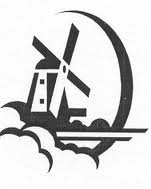 		Secretariaat: 	Ria Verheij (inhoudelijk)				T: (0184) 66 26 67				M: 06 51 74 64 99				E: cverheij1959c@kpnmail.nl	Ada den Ouden (uitvoerend)		M: 06 23 25 42 90		E: ada.denouden@jouwgemeente.nlBeknopt verslag vergadering Wmo-adviesraad Molenwaard 25 oktober 2018Aanwezig:	Margreet Hoeijenbos, Ria Verheij, Magda Heijboer, Shirly van der Hout en Eli Vonk Afwezig:	Jan Simons, Arnolda Baars en Frans HakkesteegGasten:	Namens de Wmo-raad Giessenlanden: Bas van Genderen, Aart Bogerd, Carla Fenijn, Piet de Bruijn, Jeanice Stallinga en Catharine BotNamens de gemeente: Jan-Peter van Zoelen, beleidsmedewerker en Maarten Holster, GGZ-consulent GiessenlandenAanvang: 	19:30 uurSluiting:	21:35 uur	Margreet opent de vergadering en heet iedereen welkom, in het bijzonder de gasten.Plan van Aanpak Beschermd WonenMaarten en Jan-Peter geven een toelichting op het PvA Beschermd Wonen. De gedachte of de doelgroep in beeld is bij de gemeente moet worden losgelaten en gewijzigd in: ‘Weet de doelgroep wat de gemeente voor ze kan betekenen?’Bij het mantelzorgers- en lotgenotencontact op 26 september jl. waren 9 personen aanwezig.De Crisisdienst Zuid-Holland Zuid is een samenvoeging per 1 september jl. van het Crisisinterventieteam en het Crisisteam Vivens. Deze crisisdienst is te bereiken door mantelzorgers. De crisisdienst van Yulius is uitsluitend te bereiken door professionals.Overeengekomen wordt dat het telefoonnummer van de Crisisdienst ZHZ wordt bekendgemaakt en ook prominent op de gemeentelijke website wordt vermeld.Ook de standaard-contactpersoon van Yulius voor de Sociale Teams moet bekend zijn.Desgevraagd wordt medegedeeld dat een half jaar voor de 18e verjaardag wordt bezien of verlengde jeugdzorg tot het 21e jaar noodzakelijk is.Medegedeeld wordt dat de Stichting De Hoop bezig is met de aankoop van een woonboerderij in de gemeente Giessenlanden. Voor de woonvorm wordt een tussenvorm gezocht voor meerdere doelgroepen: de stap van intramuraal naar thuis is te groot.Voor het Beschermd Wonen – Beschermd Thuis is regionaal nog geen ggz-overleg opgezet.De Wet Verplichte geestelijke gezondheidszorg (Wvggz) gaat in op 1 januari 2020. Deze wet regelt de rechten van mensen die te maken hebben met verplichte zorg in de GGZ. Een belangrijke verandering is dat verplichte zorg straks ook buiten een GGZ-instelling opgelegd kan worden. Onder de huidige wet (Bopz) speelt de gemeente tot 1 januari 2020 een kleinere rol.Het Plan van Aanpak Beschermd Wonen zal ergens in december worden gecompleteerd met de aanbevelingen etc. Op de vraag van Shirly dat zij suïcide-preventie in het PvA mist, wordt toegezegd dat dit wordt meegenomen.Margreet bedankt Maarten en Jap-Peter voor hun inbreng, waarna beide heren de vergadering verlaten.Mededelingen, ingekomen en uitgaande stukkenMededelingen	Afwezig zijn Jan Simons, Arnolda Baars, Frans Hakkesteeg, Loes Doeland en Leo Timmer.	In het voorgesprek met Menno is aan de orde geweest hoe verder te gaan na 1 januari én de site van de VNG, waarop een eigen bijdrage staat vermeld van maximaal € 17,50 per 4 weken.	Op 12 februari 2019 vindt in ‘de Til’ te Giessenburg een theatervoorstelling plaats over dementie.	De gemeente Molenlanden i.o. en MEE zijn bezig met het opzetten van een pilot over ‘gebruikersraad’.	De geplande regiovergadering heeft geen doorgang gehad.	Ingekomen stukken	Geen bijzonderheden.	Uitgaande stukken	Geen.Vaststellen agenda	De agenda wordt gewijzigd vastgesteld: agendapunt 10 ‘Overleg wethouder Piet Vat en Menno Keller’ vervalt.Vaststellen verslagen d.d. 16 juli 2018 van Wmo-raad Giessenlanden en d.d. 6 september 2018 van Wmo-adviesraad Molenwaard	Het verslag van 16 juli wordt ongewijzigd vastgesteld. In het verslag van 6 september wordt de gastenlijst uitgebreid met Jeanice Stallinga. Philomeen Breddels is op persoonlijke titel aanwezig. Bij agendapunt 4 heeft Magda Jan vervangen.Hoe verder met adviesraad Sociaal Domein MolenlandenZedje en Seniorenraad zijn belangenbehartigers en behoren tot Welzijn en niet tot de adviesraad Sociaal Domein.De beide Wmo-raden samenvoegen tot Adviesraad Sociaal Domein Molenlanden.Voor het ‘optuigen’ van de adviesraad, met name bemensing en structuur zullen Bas en Carla, met Catherine als reserve, en Ria en Jan, met Eli als reserve, van gedachten wisselen. Uiterlijk 1 december moet dit klaar zijn voor bespreking in de volgende vergadering.Bespreken structuur en opzet BouwcommissieDe Bouwcommissie in Molenwaard is een zelfstandig orgaan, waarbij de voorzitter van de Bouwcommissie lid is van de Wmo-adviesraad.Actuele rapportagesPlatform LiesveldGeen bijzonderheden.Platform Nieuw-LekkerlandGeen bijzonderheden.BouwcommissieGeen bijzonderheden.Terugkoppelingen uit werkgroepen en regionale overleggenRegionaal overleg vond niet plaats.RondvraagDe volgende vergadering staat gepland op woensdag 6 december. Overeengekomen wordt deze datum te benutten voor een afscheid van de adviesraad van Molenwaard. Ada zal een en ander reserveren. De volgende gezamenlijke vergadering wordt gepland op donderdag 12 december in ‘de Spil’ te Bleskensgraaf.10.	Sluiting	Niets meer aan de orde zijnde, sluit Margreet de vergadering om 21:35 uur na eenieder bedankt te hebben voor zijn of haar inbreng.Verslag: Ada den OudenVastgesteld: 24 januari 2019